Sound of the WeekEyas ClosedImportant School DatesExtended Day Care DaysSaturday Chinese SchoolSummer ProgramWeather/school makeup day if neededCalendar updated 8/22/17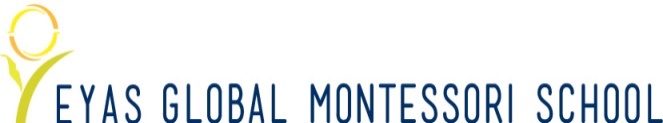 Office Phone:  425-358-5151Email: info@eyasmontessori.comEIN 46-1009379 Aug 25 1st Tuition payment due4        Eyas closed, Labor Day5        FIRST DAY OF SCHOOL9        Family potluck picnic14      Parent Orientation25      2nd Tuition payment due13    Extended Care only-        Teacher Inservice21    PD Seminar 9am-5pm25    PD Seminar 6pm25     3rd Tuition payment due31     School picture day1        PD Seminar 6pm8        PD Seminar 6pm9        Extended Care only9        Inservice/Conferences10       Eyas Closed-Veterans Day16       Thanksgiving Feast23-24  Eyas Closed-	 	 Thanksgiving Break25        4th Tuition payment due30       Language/PL night 6:30pm 8          Holiday Program & Family            Potluck 6:30pm21-25  Eyas Closed-Winter Break25        5th Tuition payment due26-29  Extended Care onlyTBD     Kindergarten reports1         Eyas closed-New Year’s Day 6         Prospective Parent Open House15	Eyas Closed-MLK Jr Day18       Kindergarten Options mtg25       Prospective Parent Open               House25       6th Tuition payment due29 *    Extended Care only- Teacher Inservice 7           2018/19 Contracts to              parents to hold space8           Prospective Parent Open             House                12-16    Friendship Week15         Math/Sensorial Night              6:30pm19         Eyas Closed-Presidents Day20-23    Extended Care only-Mid-         Winter Break25          7th Tuition payment due1         Prospective Parent Op Hse3         PD Seminar 9am-5pm7/14/21 PD Seminar 6pm7	2018/19 Contracts due16 *    Extended Care only-                Teacher Inservice 19       Extended Care only-                Teacher Inservice 25       8th Tuition payment due9-13   Extended Care only-Spring              Break 25         9th Tuition payment26         Summer Enrollment Begins4         Eyas Closed: Mother’s Tea           Event	7-11	Teacher Appr. Week25       Summer Contracts Due25       #10 tuition payment due if rolled over deposit to next yr28	Eyas Closed-Memorial DayTBD     Kindergarten ReportsTBD   Kindergarten Graduation 7      Father’s Day Event 5:30-7pm21       Last Day of School22       Eyas Closed-Teacher prep              for summer program25        #1 Summer tuition payment due25         Summer Program Begins Summer Program continues4    Eyas Closed-Independence Day5-6 Eyas Closed 25   #2 Summer tuition payment dueSummer Program continues25      2018-19 Tuition #1 payment due27-31 Eyas closed-Teacher prepSept. 3 Eyas closed-Labor DaySept. 4 1st day of 2018-19 school year